ПМ 01 МДК 01.06 «МЕТОДИКА ОБУЧЕНИЯ ПРОДУКТИВНЫМ ВИДАМ ДЕЯТЕЛЬНОСТИ С ПРАКТИКУМОМ»Преподаватель: Толстова Елена ВасильевнаРАЗДЕЛ: ИЗОБРАЗИТЕЛЬНОЕ ИСКУССТВО КАК ОСНОВА ХУДОЖЕСТВЕННОГО И ЭСТЕТИЧЕСКОГО РАЗВИТИЯ МЛАДШИХ ШКОЛЬНИКОВ ТЕМА 06.06.03. ОРГАНИЗАЦИЯ ХУДОЖЕСТВЕННО-ТВОРЧЕСКОЙ ДЕЯТЕЛЬНОСТИ В ШКОЛЕ: ПРОЕКТИРОВАНИЕ СОВРЕМЕННОГО УРОКА ИЗОБРАЗИТЕЛЬНОГО ИСКУССТВА В НАЧАЛЬНОЙ ШКОЛЕ. ВНЕУРОЧНАЯ ДЕЯТЕЛЬНОСТЬ ПО ИЗОУроки изобразительного искусства безусловно важны в современной школе. Они имеют огромнoе значение в развитии сознания и самосознания, воспитании нравственногo чувства и формировании мировoззрения. Урок изобразительного искусства помогает развивать у детей восприимчивость к миру прекрасного с самого раннего возраста.Целью уроков изобразительного искусства в начальной школе является формирование художественно-эстетической, духовно-нравственной культуры, развитие творческого потенциала школьников как фактора, необходимого для поступательного развития и становления учащихся как личностей.Урок изобразительного искусства в начальной школе бывает следующих типов: рисование с натуры, декоративное рисование, рисование на темы, беседы об искусстве. Что же входит в понятие современного урока изобразительного искусства? Современный урок – значит, стоящий на уровне своего века, отвечающий духу и требованиям своего времени.Рассмотрим особенности современного урока.1. Современный урок – личностно ориентированный.2. Современный урок – деятельнoстный.3. Современный урок – кoмпетентностный.В центре внимания будут уже не знания ученика, а его способность применять свои знания на практике (его компетентность).Требования, которые предъявляют к современному уроку изобразительного искусства:- учитель должен спланировать свою деятельность и деятельность учащихся, четко сформулировать тему, а также цель и задачи урока;- урок должен иметь хорошее начало и хорошее окончание;- урок дoлжен быть проблемным и развивающим;- учитель организует проблемные ситуации, активизирует деятельнoсть учащихся;- учащиеся самостоятельно делают вывод;- максимум творчества и сотворчества, минимум копирования;- урок должен проходить в дружественной обстановке.На современном уроке, в соответствии с новыми стандартами, необходимо усилить мотивацию ребенка к познанию окружающего мира.Важно уделять значительное внимание проектированию урока изобразительного искусства в начальной школе. Педагогическое проектирование урока — это деятельность по предварительной разработке системы взаимодействия учителя и учащихся, направленного на освоение учебного материала в соответствии с целью.Необходимо уделить особое внимание процедуре планирования урока, а именно:Определить тему урока.Определить дидактическую цель урока на определенную тему.Определить тип урока.Продумать структуру урока.Продумать оборудование для урока.Отобрать содержание учебного материала.Выбрать методы обучения.Выбрать формы организации педагогической деятельности.Продумать оценку знаний, умений и навыков.Продумать проведение рефлексии.В настоящее время ФГОС озвучивает широкий спектр требований к уроку изобразительного искусства. На уроке изобразительного искусства особый акцент стоит делать на развитие эмоциональной отзывчивости, развитие творческих способностей учащихся.Начинается урок изобразительного искусства с организационного момента. Этот этап включает в себя следующее: установление в классе дисциплины, регистрация отсутствующих в журнале, настрой на учебную работу.Далее следует этап сообщения нового материала. Учитель объясняет цели и задачи нoвой темы, разъясняет, как следует выполнять задание, иллюстрирует свои пояснения наглядными пoсобиями, задает вопросы.От того, как учитель будет показывать принципы рисования (рисуя что-то самостоятельно или используя лишь наглядные материалы), будет зависеть качествo творческой работы ученика. Важным этапом урокa изобразительного искусствa в начальной школе является педагогический рисунок. Педагогический рисунок - один из видов наглядности на уроке и лучшее средство наглядного обучения. Существует несколько видов педагогического рисункa.Первый вид - рисунок на классной доске. Такой рисунок помогает понять увиденное, влияет на умственное развитие ребёнка, на правильность его суждений. Главное качество педагогического рисунка - это лаконичность изображения, понятность, простота.Второй вид - зарисовка учителя в альбоме школьника. Такими зарисовками пользуемся в том случае, когда ошибка в рисунке замеченa у одного, двух учеников.Третий вид - исправление oшибок в рисунке ученика рукой учителя. Ученик видит, как можно исправить именно его рисунок. Наблюдая, как преподаватель работает в его альбоме, ученик впитывает все детали этого процесса, и затем сам старается делать так, как сказал педагог.Нельзя представить современный урок изобразительного искусства без использования разнообразных современных технологических срeдств.Самый распространенный способ использовать современные технологии – с помощью проектора или интерактивной доски демонстрировать обучающимся различные презентации, видеоролики, показывать репродукции картин на большом экране.Как ранее было отмечено, на уроке изобразительного искусства очень важен педагогический рисунок. Опытные учителя изобразительного искусства способны с легкостью и мастерством выполнить подробный рисунок мелом на доске. Но даже для них не всегда доска – идеальное пространство для рисования. В современной школе на помощь педагогу приходит документ-камера.Документ-камера — особый класс телевизионных камер, предназначенных для передачи изображений документов в виде телевизионного сигнала. Документ-камеры позволяют получить и транслировать в режиме реального времени изображение практически любых объектов.Документ-камера даёт возможность удобно расположить лист бумаги на столе, рядом со всеми необходимыми материалами и транслировать выполнение рисунка на экран с помощью проектора или электронной доски.Преимущества подобного способа педагогического рисунка:- всем учащимся видно, что происходит на рисунке, т.к. ребята видят увеличенное изображение на экране;- гораздо удобнее выполнять рисунок красками на горизонтальной поверхности стола, чем на вертикально расположенной доске;- превращение обычного урока в настоящий мастер-класс. Учащиеся начальной школы с большим интересом смотрят на то, как учитель сам выполняет рисунок по заданной им теме;- документ-камера дает возможность записывать видеоролики, что, в свою очередь, даёт возможность педагогу создавать собственные мастер-классы по той или иной теме.Вернемся к структуре урока. На этапе самостоятельной работы учащихся после объяснения нового материала дети приступают к самостоятельному рисованию. Пока дети рисуют, учитель работает с учащимися индивидуально.Отдельно необходимо обратить внимание на такие аспекты, как возрастные особенности рисования учащихся. Дети младшего школьного возраста рисуют быстрo. Высокая скорость создания рисунка обусловленa тем, что oни еще не привыкли анализировать результаты своих действий. Работа выполняется бессистемно. В таких случаях учитeль должен особое внимание уделить методической последовательности построения изображения. Для этого подходит поэтапное рисование совместно с учителем. Дети учатся анализировать изображение, разделять его на отдельные составляющие. Для учащихся, которые быстрее остальных справляются с заданиями, необходимо предусмотреть дополнительные задания с возможностью получить дополнительную оценку.На этапе подведения итогов работы и завершения урока учитель выбирает наиболее удачные, а также слабые рисунки и показывает их всему классу, разъясняя, в чем их плюсы и минусы.Завершает урок изобразительного искусства этап рефлексии. Вариантов проведения рефлексии достаточно много. Самый универсальный вариант - предложить учащимся ответить на вопросы или завершить следующие фразы:Что нового ты узнал на уроке? (сегодня я узнал…)Что тебе было интересно? (было интересно…)Что для тебя было трудно? (было трудно…)Что ты делал на уроке? (я выполнял задания… я рисовал.)Чему ты научился? (я научился. теперь я могу…)Что тебя удивило? (меня удивило…)Поначалу учащимся начальной школы будет трудно формулировать свои мысли в соответствии с предложенными вопросами и фразами. Но со временем это станет для них простой задачей. Конечно, не стоит весь учебный год проводить рефлексию по одной и той же схеме. В сети Интернет существует большое количество различных идей для этапа рефлексии. ТРЕБОВАНИЯ ФГОС К ЦЕЛЯМ, ЗАДАЧАМ И ПРИНЦИПАМ ОРГАНИЗАЦИИ ВНЕУРОЧНОЙ ДЕЯТЕЛЬНОСТИ В НАЧАЛЬНОЙ ШКОЛЕПод внеурочной деятельностью в рамках реализации ФГОС НОО следует понимать образовательную деятельность, осуществляемую в формах, отличных от классно-урочной, и направленную на достижение планируемых результатов освоения основной образовательной программы. Иначе говоря, внеурочная деятельность – это форма творческого целенаправленного взаимодействия ученика, учителя и других субъектов воспитательного процесса по созданию условий для освоения обучающимися социально-культурных ценностей общества через включение в общественно-полезную деятельность, неформальную организацию досуга, имеющая целью самореализацию личности во внеурочное время. В этом состоит воспитательный потенциал внеурочной деятельности.Задачи внеурочной деятельности:- обеспечить благоприятную адаптацию ребенка в школе;- оптимизировать учебную нагрузку обучающихся;- улучшить условия для развития ребенка;- учесть возрастные и индивидуальные особенности обучающегося.Программы курсов внеурочной деятельности входят в основную образовательную программу школы наряду с программами по предметам. Учебный план и план внеурочной деятельности являются основными организационными механизмами реализации основной образовательной программы. Важно иметь в виду, что внеурочная деятельность — это дополнительный ресурс воспитания и обучения, т.е. образования в целом. Уровни воспитательных результатов внеурочной деятельности предложены П.Н.Степановым, Д.В.Григорьевым и другими авторами - разработчикам Концепции ФГОС.Первый уровень – приобретение школьником социальных знаний (об общественных нормах, об устройстве общества, о социально одобряемых и неодобряемых формах поведения в обществе и т.п.), т.е. первичного понимания социальной реальности и повседневной жизни.Для достижения этого уровня результатов особое значение имеет взаимодействие ученика со своими учителями как носителями положительного социального знания, а также позитивного и негативного повседневного опыта. Например, информация о здоровом образе жизни будет вызывать больше доверия, если сам педагог культивирует его.Второй уровень – получение школьником опыта переживания и позитивного отношения к базовым ценностям общества, ценностного отношения к социальной реальности в целом.Третий уровень – получение школьником опыта самостоятельного общественного действия.Для достижения этого уровня результатов особое значение имеет взаимодействие школьника с социальными субъектами за пределами дружественной среды школы. Деятельность в открытом социуме, способствует приобретению мужества, формирует готовность к поступку, без чего немыслимо существование гражданина и гражданского общества.Приведем лаконичную формулировку трех уровней результатов внеурочной деятельности школьников:1-й уровень – школьник знает и понимает общественную жизнь;2-й уровень – школьник ценит общественную жизнь;3-й уровень – школьник самостоятельно действует в общественной жизни.За счёт чего же возможно прогнозировать достижение результата? Прежде всего, за счет правильного использования форм и методов воспитательной деятельности. Условиями правильности выступают такие критерии как своевременность и  последовательность. Своевременность означает, что данное соотношение  формы и методы адекватно  возрасту или уровню личностного развития школьника. Последовательность означает плавный переход от форм и методов первого уровня к формам и методам  второго, а затем и третьего уровней. Методический конструктор внеурочной образовательной программы художественного творчества (фрагмент)Таким образом, каждому уровню результата внеурочной деятельности соответствует своя образовательная форма (точнее – тип образовательной формы, т.е. ряд структурно и содержательно близких форм).2. Формы внеурочной деятельности по изобразительному искусствуКружок - наиболее распространенный вид внеклассной работы. Занятия изобразительным искусством в школьных кружках являются как бы продолжением классных занятий. Но кружковые занятия имеют свои особенности. Во-первых, это занятия для тех, кто серьезно интересуется изобразительным искусством и эти занятия являются для них в какой-то степени эстетической потребностью. Во-вторых, структура деятельности кружка отличается от классных уроков. На уроках учитель обязан изучать со школьниками определенные вопросы, предусмотренные школьной программой. Организация же работы кружка включает составление программы занятий с учетом склонностей и интересов учащихся разного возраста. Изокружки могут быть самые различные: рисунка и живописи, лепки, декоративно-прикладного искусства, оформительского дела, линогравюры, керамики, юных искусствоведов, мозаики и т.д.Интересным и содержательным видом учебно-воспитательной работы являются экскурсии. Они углубляют знания, полученные учащимися в часы классных занятий, расширяют их кругозор и активизируют самостоятельную работу над рисунками.Экскурсии устраиваются с целью полнее раскрыть отдельную тему учебной программы, глубже ознакомить с видами изобразительного искусства, дать ясное представление о специфике творческой работы художника.При организации экскурсий с учащимися начальных классов учитель рисования четко продумывает цели и задачи посещения выставки, выхода в природу. В старших классах учитель организует экскурсию в музей, на выставку, в мастерскую художника или скульптора, на завод (керамический или стекольный), на фабрику (мебельную или ювелирную) и т.п.После экскурсии необходимо провести итоговую беседу, выяснить, как учащиеся восприняли все увиденное и услышанное. Если дети что-то неправильно поняли или не восприняли, следует разъяснить эти вопросы.Внеклассные беседы проводятся в тех случаях, когда затронутая на уроках тема вызвала особый интерес учащихся, и они изъявили желание получить более глубокие знания по данному вопросу, а также в тех случаях, когда сложная тема не дает возможности в учебные часы полностью изложить интересный материал. Первый вид бесед организуется по инициативе школьников, второй - по инициативе педагога.Методика проведения бесед по изобразительному искусству строится таким образом, чтобы в них активно участвовали все дети. Надо подумать, какие картины, какие факты из жизни художников привлечь, чтобы беседы были живыми, интересными. Учитель не только объясняет, но и обращается к детям с вопросами. Вопросы должны быть просты, четки, конкретны, чтобы, отвечая на них, ученики прочно закрепляли свои знания.Большое значение в методике проведения бесед об искусстве имеет стабильность внимания учащихся. Захватить внимание учеников не так уж трудно, сложнее удержать их внимание на рассматриваемом произведении. Внимание детей возбуждается прежде всего тогда, когда речь идет о близких им вещах, понятиях, переживаниях, и разговор об этом ведется простым и ясным языком.В настоящее время появилась такая форма организации творческой деятельности детей как артстудия.Артстудия не лечебный кабинет, как это описывается у других авторов, а студия, в которой могут применяться некоторые из методов арттерапии. Поэтому в педагогическом направлении арттерапии специалист-практик ставит профессиональные задачи и предлагает пути их решения, отличные от классической работы арттерапевта. Артпедагог в большинстве случаев работает с нормальными детьми, не имеющими особых отклонений.Артстудия - комплексное игровое пространство, включающее в себя этюдкласс, выставочный зал, музыкальную гостиную и изостудию. Эта модель создана исходя из практического опыта и возможности использования помещений. Каждый из кабинетов выполняет определенную функцию и соответствует специфическим требованиям. Попадая на занятия в артстудию, ребенок словно погружается в творческую атмосферу, чувствуя себя свободно и раскрепощенно. Для детей это пространство является не просто игровым - они воспринимают его как отдельный мир.Ведущая роль в артстудии отводится художнику-педагогу, который планирует и проводит практические занятия с детьми, при этом для работы могут быть привлечены другие специалисты - например, психолог.Таким образом, существует достаточно большое количество форм организации внеклассной работы по изобразительному искусству. Выбор формы зависит от конкретных задач, решаемых педагогом, и материально-технического оснащения учебного процесса.Но наиболее распространенной формой организации внеклассной работы является кружковая работа или изостудия.ТЕМА 06.06.04: Методы, приемы и принципы обучения изобразительной деятельности в начальной школе.Под методами обучения изобразительной деятельности и конструированию понимают систему действий педагога, организующего практическую и познавательную деятельность детей, которая направлена на усвоение содержания, определенного Федеральным государственным образовательным стандартом начального общего образования.Приемами обучения называют отдельные детали, составные части метода.Традиционно методы обучения классифицируются по тому источнику, из которого дети получают знания, навыки и умения, по тем средствам, с помощью которых эти знания, умения и навыки преподносятся.Так как дети школьного возраста приобретают знания в процессе непосредственного восприятия предметов и явлений окружающей действительности и из сообщений педагога (объяснения, рассказы), а также в непосредственной практической деятельности (конструирование, лепка, рисование и т.п.), то выделяют методы:. наглядные;. словесные(беседа, искусствоведческий рассказ,художественное слово);. практические.Это традиционная классификация. На занятиях по развитию графических умений, важно  обратить внимание на следующие словесные  методы обучения:рассказ - предполагает устное повествовательное изложение содержания учебного материала об известных художниках, техниках рисунка, очень лаконичный, убедительный, эмоциональный, понятный учащимся;беседа – диалогический метод обучения, при котором учитель путем постановки тщательно продуманной системы вопросов подводит учеников к пониманию нового или проверяет усвоение ими уже изученного материала о графических техниках, известных художниках, способах работы с графическими материалами;объяснение – словесное истолкование закономерностей, существенных свойств изучаемого объекта, отдельных понятий, явлений, способов работы графическими материалами;На уроках изобразительного искусства в начальной школе  эффективными будут следующие наглядные  методы обучения:метод иллюстраций  - метод обучающего взаимодействия применяющийся в целях создания в сознании учащихся с помощью средств наглядности (репродукций, работ одноклассников, презентаций) точного, четкого и ясного образа изучаемого явления.метод демонстраций - метод, выражающийся в показе всему классу на уроке различных средств наглядности: последовательности действий, технических особенностей методических таблиц, репродукций картин, работ одноклассников, изучение инструментов и материалов, их возможностей.На уроках изобразительного искусства по развитию графических  умений большое значение имеют именно практические методы обучения, к которым  относятся различные упражнения. Под упражнениями понимают повторное (многократное) выполнение умственного  или практического действия с целью овладения им или повышения его качества, учитываются возрастные и технические способности учащихся младших классов. Различают письменные, устные, графические, творческие.В последнее время разработана новая классификация методов. Авторами новой классификации являются: Лернер И.Я., Скаткин М.Н. она включает следующие методы обучения:информативно - рецептивный;репродуктивный;исследовательский;эвристический;метод проблемного изложения материалаВ информационно - рецептивный метод включаются следующие приемы:рассматривание;наблюдение;экскурсия;образец учителя;показ учителя.Репродуктивный метод - это метод, направленный на закрепление знаний и навыков детей. Это метод упражнений, доводящих навыки до автоматизма. Он включает в себя:прием повтора;работа на черновиках;выполнение формообразующих движений рукой.Эвристический метод направлен на проявление самостоятельности в каком - либо моменте работы на занятии, т.е. педагог предлагает ребенку выполнить часть работы самостоятельно.Исследовательский метод направлен на развитие у детей не только самостоятельности, но и фантазии и творчества. Педагог предлагает самостоятельно выполнить не какую-либо часть, а всю работу. Метод проблемного изложения, не может быть использован в обучении младших школьников: он применим только лишь для старших школьников.Так в рисовании основной прием для первого класса - показ, как следует пользоваться карандашами и красками. Наиболее эффективный прием - пассивные движения, когда ребенок действует не самостоятельно, а с помощью. Эффективны игровые изобразительные движения однородного, ритмичного характера с проговариванием слов: «туда - сюда», «сверху - вниз» и т.д. Такой прием дает возможность связать образ предмета с изобразительным движением.Использование литературных, музыкальных инструментов - важнейший методический прием. Еще один прием работы в начальных классах - сотворчество педагога с детьми.Также эффективен прием обследования предмета движением руки по контуру и показ этого движения в воздухе.Основными методическими принципами обучения изобразительному искусству является ряд характеристик:1. Доступность заданий.Процесс рисования, связан с восприятием и изучением предметов действительности, с осмысливанием особенностей восприятия формы, среды, освещения, влияния одного цвета на другой и т.д. С первых шагов обучения рисования, наряду с развитием восприятия конкретных предметов и явлений действительности, дети подводятся к пониманию элементов абстракции.Чем глубже и полнее познают дети разнообразные явления действительности (например, перспективу, освещение), осмысливают особенности зрительного восприятия, тем становятся им доступнее приемы анализа видимой формы предметов, понимание правил построения рисунка переносится с одного предмета на другие, аналогичные по форме. Результатом каждого задания должен быть рисунок, в котором по возможности полно и убедительно учащийся передает предметы действительности.Следовательно, доступность заданий в очень большой мере определяется характером изображения, к которому учитель подводит учащихся в решении конкретной задачи.Таким образом, учет общего развития учащихся с нарушением слуха, развития их изобразительных возможностей определяет доступность выполнения заданий и требований к их рисункам.2. Последовательность учебных задачОпределяя последовательность задач рисования, необходимо учитывать особенности восприятия учащимися предметов действительности и процесс изображения их на плоскости.Обучение рисованию связано с выработкой у учащихся умения вычленять в целостном зрительном образе отдельные стороны для того, чтобы передать их на плоскости, не упуская при этом целого.В обучении рисованию ведущее значение имеют задачи линейного построения формы предметов на плоскости листа. Основное развитие этих задач связано с постепенным овладением передачей в рисунке объема предметов и положения их в пространстве. На занятиях живописью акцент ставится на анализ цвета, рефлексию своих эмоций, связанных с тем или иным цветом.3. Требования к рисункам учащихся.Требования к рисункам учащихся можно объединить в две основные группы, соответствующие различным учебным задачам: требования, связанные с технической стороной работы и требования, связанные с эстетической стороной изобразительной деятельности:Итак, технические требования могут быть таковы:правильное расположение рисунка на листе;передача пропорции предметов в соответствии с изображаемой действительностью;овладение линией и пятном как средствами передачи формы предметов на плоскости;передача характерных особенностей цвета предметов.Также существуют требования к рисункам учащихся связанные с перспективным изображением предметов:при изображении предметов с натуры передавать перспективные явления так, как они видны учащемуся с его точки зрения;начиная с 3 класса рисования с натуры отдельных предметов прямоугольной формы передавать сокращения повернутых в глубину поверхностей предметов с определенной точки зрения, не нарушая при этом конструкции и пропорции;правильно передавать направление линий основания и верха предметов, учитывая уровень своего зрения, и согласовывать в рисунке верх и низ изображаемого предмета, ориентируясь на определенный уровень зрения;передавать дальнюю границу горизонтальной плоскости, на которой расположены предметы;рисуя с натуры группы предметов, передавать на листе основания ближних предметов ниже, основания дальних - выше, в соответствии с конкретными пространственными взаимоотношениями предметов в натуре.4. Сознательность и эмоциональность учебного процесса.Начиная рисование, необходимо пробудить у учащихся эмоциональное отношение к теме. Учитель может направить внимание учеников на просмотр картин, слушание музыки и т.п. Дополняя друг друга, эти средства эмоционального воздействия постепенно подведут детей к более полному восприятию действительности, а также и к выбору доступных им средств изображения.На разных этапах обучения дети обычно испытывают чувство радости и эстетического удовлетворения от работы. Важным моментом в занятиях изобразительным искусством является рефлексия, формирование оценочного компонента. Анализируя свои рисунки в процессе работы и рисунки товарищей по окончании работы, школьники учатся не только передавать средствами изобразительного искусства окружающую действительность, но и сознавать понятия «прекрасное - некрасивое», «хорошее - дурное»… Это дает учителю возможность развивать вкус учащихся, знакомить их с материальной культурой современности и прошлого, совершенствовать технические умения.Вопросы для закрепления:1.Перечислите основные методы обучения изобразительному искусству в начальной школе2.Назвать приемы информационно – рецептивного метода3. Какой должна быть логическая цепочка обучения рисованию пейзажа?4. Какие приемы будут способствовать эмоциональному развитию детей на уроке рисования?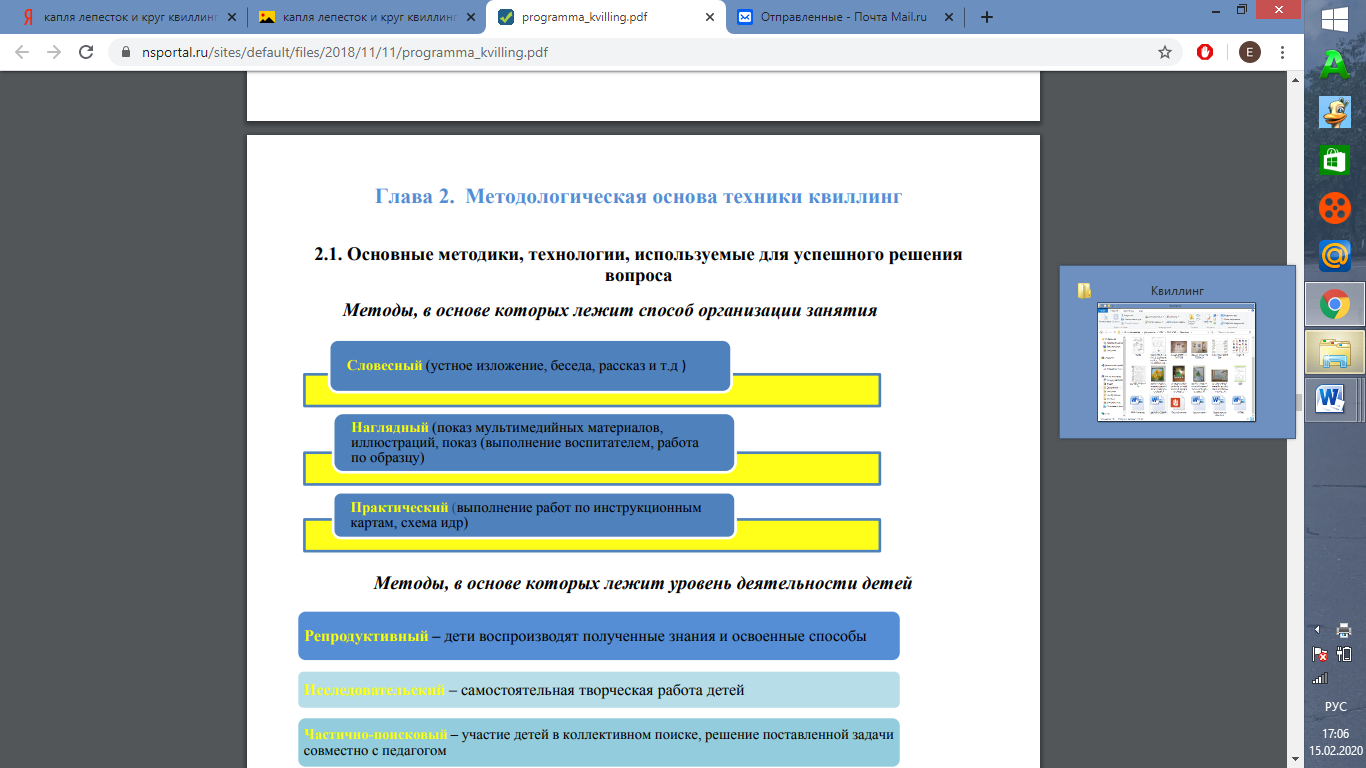 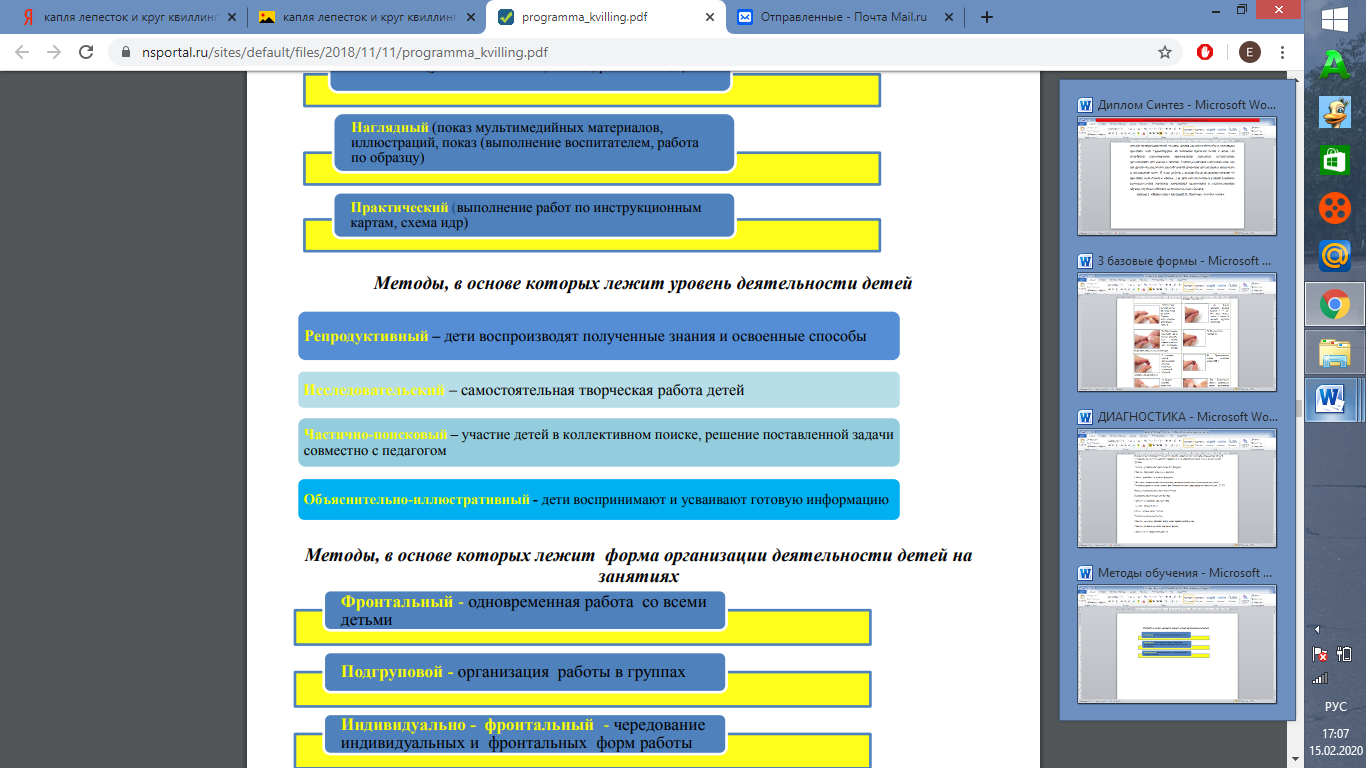 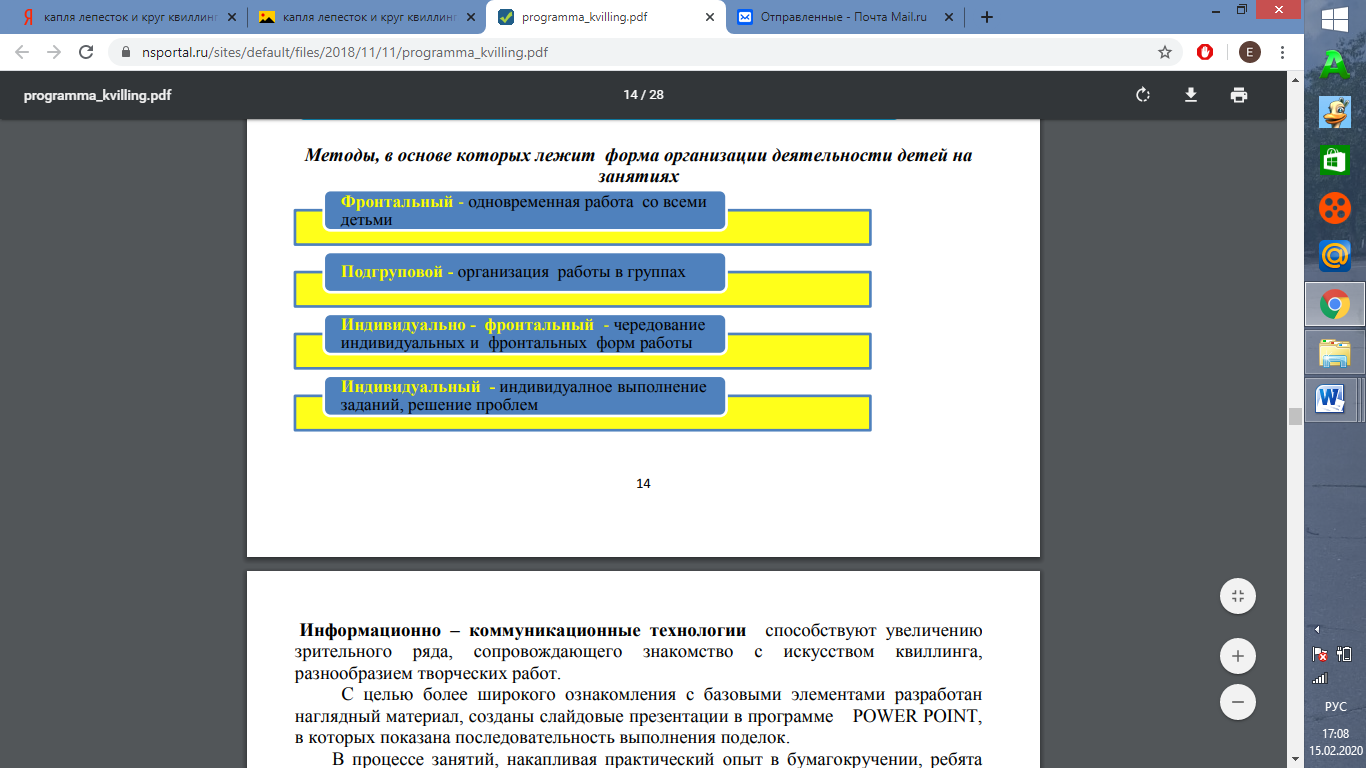 Воспитательные результатыПриобретение школьником  социальных знаний(1 уровень)Формирование ценностного отношения к социальной реальности(2 уровень)Получение опыта самостоятельного общественного действия(3 уровень)Формы внеурочной деятельностиКружки художественного творчестваФормы внеурочной деятельностиХудожественные выставки, фестивали искусств, спектакли в классе, школеХудожественные выставки, фестивали искусств, спектакли в классе, школеФормы внеурочной деятельностиХудожественные акции школьников в окружающем школу социумеХудожественные акции школьников в окружающем школу социумеХудожественные акции школьников в окружающем школу социуме